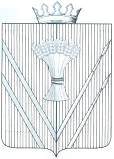 АДМИНИСТРАЦИЯВЕРЕЩАГИНСКОГО МУНИЦИПАЛЬНОГО РАЙОНА ПОСТАНОВЛЕНИЕОб утверждении Положения о системе оплаты труда работников муниципальных бюджетных учреждений здравоохранения Верещагинского муниципального районаВ целях регулирования правоотношений, связанных с оплатой труда работников муниципальных бюджетных учреждений здравоохранения Верещагинского муниципального района, во исполнение Указа Президента Российской Федерации от 7 мая 2012 г. № 597 «О мероприятиях по реализации государственной социальной политики», руководствуясь частями 1, 2  статьи 56 Устава муниципального образования  «Верещагинский муниципальный район», ПОСТАНОВЛЯЮ:1. Утвердить прилагаемое Положение о системе оплаты труда работников муниципальных бюджетных учреждений здравоохранения Верещагинского муниципального района.2. Настоящее постановление вступает в силу с момента опубликования в районной газете «Заря»  и распространяется на правоотношения, возникшие с 01 января 2013 года.3. Признать утратившим силу постановление администрации Верещагинского муниципального района от 31.08.2009 г. № 501 «Об утверждении Положения о системе оплаты труда работников бюджетных учреждений здравоохранения Верещагинского муниципального района».4. Контроль за исполнением настоящего постановления возложить на заместителя    главы   муниципального  района по  социальным  вопросам Нохрина Д.А.Глава муниципального района-глава администрации Верещагинскогомуниципального района                                                                        С.В. КондратьевУТВЕРЖДЕНОпостановлением администрации Верещагинского муниципального района от 08.02.2013 №44ПОЛОЖЕНИЕо системе оплаты труда работниковмуниципальных бюджетных учреждений здравоохранения Верещагинского муниципального районаI. Общие положения1.1. Настоящее Положение о системе оплаты труда работников бюджетных учреждений здравоохранения Верещагинского муниципального района (далее - Положение) разработано в соответствии с трудовым законодательством, приказами Министерства здравоохранения и социального развития Российской Федерации от 6 августа 2007 г. № 526 «Об утверждении профессиональных квалификационных групп должностей медицинских и фармацевтических работников», от 31 марта 2008 г. № 149н «Об утверждении профессиональных квалификационных групп должностей работников, занятых в сфере здравоохранения и предоставления социальных услуг», от 29 мая 2008 г. № 247н «Об утверждении профессиональных квалификационных групп общеотраслевых должностей руководителей, специалистов и служащих» и определяет условия и порядок оплаты труда руководителей, заместителей руководителей, главных бухгалтеров, работников бюджетных учреждений здравоохранения Верещагинского муниципального района, порядок формирования фонда оплаты труда бюджетных учреждений здравоохранения Верещагинского муниципального района (далее - учреждения).1.2. Порядок и условия оплаты труда профессий рабочих устанавливаются постановлением администрации Верещагинского муниципального района от 15.10.2012 г. № 472 «Об установлении размеров окладов по квалификационным уровням профессиональных квалификационных групп общеотраслевых профессий рабочих, а также о компенсационных, стимулирующих и социальных выплатах рабочим муниципальных учреждений Верещагинского муниципального района».1.3. Финансирование расходов на оплату труда работников учреждений осуществляется за счет субвенции, полученной Верещагинским муниципальным районом, средств внебюджетных фондов, предусмотренных на оплату труда работников учреждений, и средств, полученных от предпринимательской и иной приносящей доход деятельности.II. Порядок и условия оплаты труда работников учреждений2.1. Основные условия оплаты труда2.1.1. Оплата труда работников учреждений включает:тарифные ставки, оклады (должностные оклады);выплаты компенсационного характера;выплаты стимулирующего характера.2.1.2. Оплата труда работников учреждений осуществляется на основе схемы тарифных ставок, окладов (должностных окладов) работников учреждений согласно приложению 1 к настоящему Положению, которая определяет минимальные размеры тарифных ставок, окладов (должностных окладов) работников учреждений, на основе отнесения занимаемых ими должностей к профессиональным квалификационным группам.2.1.3. Размеры тарифных ставок, окладов (должностных окладов) работников учреждений определяются по результатам тарификации в соответствии с требованиями к профессиональной подготовке и уровню квалификации, которые необходимы для осуществления соответствующей профессиональной деятельности, с учетом отнесения учреждений к категориям, сложности и объема выполняемой работы. Порядок проведения тарификации работников учреждений устанавливается нормативным правовым актом Министерства здравоохранения Пермского края.Показатели и порядок отнесения учреждений к категориям устанавливаются в соответствии с приложением 2 к настоящему Положению.2.2. Выплаты компенсационного характера2.2.1. Работникам могут быть установлены следующие виды выплат компенсационного характера:2.2.1.1. выплаты работникам, занятым на тяжелых работах, работах с вредными и(или) опасными и иными особыми условиями труда;2.2.1.2. выплаты за работу в местностях с особыми климатическими условиями;2.2.1.3. выплаты за работу в условиях, отклоняющихся от нормальных (при выполнении работ различной квалификации, совмещении профессий (должностей), сверхурочной работе, работе в ночное время и при выполнении работ в других условиях, отклоняющихся от нормальных);2.2.1.4. иные выплаты компенсационного характера.2.2.2. Работникам, работающим в учреждениях, расположенных на территории сельских населенных пунктов, устанавливается повышенный на 25 процентов размер должностных окладов согласно перечню работников учреждений, установленному приложением 5 к настоящему Положению.Под сельским населенным пунктом понимается населенный пункт (село, деревня, сельский поселок, хутор), который не отнесен к категории городских населенных пунктов.2.2.3. Общие условия и порядок установления выплат компенсационного характера работникам учреждений определяются в соответствии с приложением 3 к настоящему Положению.2.2.4. Выплаты компенсационного характера устанавливаются в процентном отношении к тарифной ставке, окладу (должностному окладу), если иное не предусмотрено действующим законодательством.2.2.5. Конкретные размеры выплат компенсационного характера не могут быть ниже предусмотренных действующим законодательством.2.3. Выплаты стимулирующего характера2.3.1. Работникам могут быть установлены следующие виды выплат стимулирующего характера:2.3.1.1. выплаты за стаж непрерывной работы, выслугу лет;2.3.1.2. премиальные выплаты по итогам работы;2.3.1.3. выплаты за высокие результаты и качество выполняемых работ;2.3.1.4. иные выплаты стимулирующего характера.2.3.2. Премиальные выплаты по итогам работы, выплаты за высокие результаты и качество выполняемых работ устанавливаются с учетом критериев, позволяющих оценить эффективность деятельности учреждений и личный вклад работника.2.3.3. Общие условия и порядок установления выплат стимулирующего характера работникам учреждений определяются согласно приложению 4 к настоящему Положению.III. Условия и порядок оплаты труда руководителейучреждений, их заместителей, главных бухгалтеров3.1. Оплата труда руководителей учреждений, их заместителей и главных бухгалтеров состоит из должностного оклада, выплат компенсационного и стимулирующего характера.3.2. Должностной оклад руководителя учреждения, определяемый трудовым договором, заключаемым с учредителем, устанавливается в кратном соотношении к средней заработной плате работников, которые относятся к основному персоналу возглавляемого им учреждения, и может составлять от 1 до 5 размеров указанной средней заработной платы.Конкретный размер кратности ежегодно устанавливается правовым актом учредителя.К основному персоналу учреждения относятся работники, непосредственно обеспечивающие выполнение основных функций, для реализации которых создано учреждение.Перечень должностей работников учреждений, которые относятся к основному персоналу, определяется в соответствии с приложением 6 к настоящему Положению.Порядок исчисления размера средней заработной платы для определения размера должностного оклада руководителя учреждения устанавливается в соответствии с приложением 7 к настоящему Положению.3.3. Размеры должностных окладов заместителей руководителей и главных бухгалтеров учреждений, определяемые в трудовых договорах, заключенных с руководителями учреждений, устанавливаются на 10-30 процентов ниже должностных окладов руководителей этих учреждений.3.4. Руководителям учреждений с учетом условий их труда учредителем могут устанавливаться выплаты компенсационного характера, предусмотренные подразделом 2.2 раздела II настоящего Положения.Виды выплат компенсационного характера руководителям учреждений, размеры и условия их осуществления устанавливаются правовыми актами учредителя в соответствии с действующим законодательством.3.5. Заместителям руководителей учреждений, главным бухгалтерам с учетом условий их труда руководителями учреждений могут устанавливаться выплаты компенсационного характера, предусмотренные подразделом 2.2 раздела II настоящего Положения.Виды выплат компенсационного характера заместителям руководителей, главным бухгалтерам учреждений, размеры и условия их осуществления устанавливаются коллективными договорами, соглашениями, локальными нормативными актами учреждений в соответствии с действующим законодательством.3.6. За работу по специальности (совмещение должности или профессии) наряду со своей основной работой, обусловленной трудовым договором, врачам - руководителям учреждений и их заместителям устанавливается соглашением сторон трудового договора доплата, но не более 25 процентов тарифной ставки, оклада (должностного оклада) врача соответствующей специальности, при условии отражения результатов работы в соответствующих документах независимо от их характера и объема.Абсолютный размер вышеуказанной доплаты к должностному окладу работника исчисляется из должностного оклада без учета выплат стимулирующего характера.3.7. Руководителям учреждений с учетом условий их труда учредителем могут устанавливаться выплаты стимулирующего характера, предусмотренные подразделом 2.3 раздела II настоящего Положения.Виды, размеры, порядок и условия назначения выплат стимулирующего характера руководителям учреждений устанавливаются правовыми актами учредителя.3.8. Заместителям руководителей учреждений, главным бухгалтерам с учетом условий их труда руководителями учреждений могут устанавливаться выплаты стимулирующего характера, предусмотренные подразделом 2.3 раздела II настоящего Положения.Виды, размеры, порядок и условия назначения выплат стимулирующего характера заместителям руководителей учреждений, главным бухгалтерам учреждений устанавливаются коллективными договорами, локальными нормативными актами учреждений.3.9. Премиальные выплаты по итогам работы (за месяц, квартал, год) руководителям учреждений устанавливаются с учетом критериев эффективности деятельности руководителя учреждения, утверждаемых нормативным правовым актом учредителя.3.10. Премиальные выплаты по итогам работы (за месяц, квартал, год) заместителям руководителей и главным бухгалтерам устанавливаются с учетом критериев эффективности деятельности, утверждаемых нормативным правовым актом учреждения.IV. Порядок формирования фонда оплаты труда учреждений4.1. Фонд оплаты труда учреждений формируется исходя из объема лимитов бюджетных обязательств бюджета Верещагинского муниципального района, средств бюджетов государственных внебюджетных фондов в соответствии с нормативом финансовых затрат по данной статье расходов с учетом объемов и стоимости муниципальных услуг, а также средств, полученных от предпринимательской и иной приносящей доход деятельности.4.2. Фонд оплаты труда включает:4.2.1. базовый фонд;4.2.2. стимулирующий фонд.4.3. Базовый фонд включает в себя:тарифные ставки, оклады (должностные оклады);выплаты компенсационного характера.4.4. Стимулирующий фонд включает в себя:выплаты стимулирующего характера;выплаты надбавок молодым специалистам в размере 10 процентов от тарифных ставок, окладов (должностных окладов);выплаты надбавок специалистам учреждений здравоохранения, работающим на селе, в размере 25 процентов тарифных ставок, окладов (должностных окладов).4.5. Руководитель учреждения по согласованию с учредителем в конце финансового года может увеличить фонд оплаты труда работников учреждения за счет перераспределения расходов на текущее содержание и начислений на оплату труда при отсутствии кредиторской задолженности по уменьшаемым статьям.Перераспределенные средства направляются на выплаты стимулирующего характера.Средства на оплату труда, поступающие от приносящей доход деятельности, направляются учреждениями на выплаты стимулирующего характера, если иное не установлено законодательством.4.6. Стимулирующий фонд формируется в размере 48,0% от базового фонда; сумма стимулирующего фонда рассчитывается по следующей формуле:                               Б.Ф. x 48,0%                              --------------;                                   52,0%гдеБ.Ф. - базовый фонд.За счет средств стимулирующего фонда осуществляются выплаты, обеспечивающие реализацию Федерального закона от 19.06.2000 № 82-ФЗ «О минимальном размере оплаты труда».V. Другие вопросы оплаты труда5.1. В пределах экономии фонда оплаты труда учреждений заместителям руководителя, главным бухгалтерам и работникам учреждений может осуществляться выплата социального характера в виде единовременной материальной помощи, которая назначается и выплачивается один раз в течение календарного года (с 1 января по 31 декабря) в размере тарифной ставки, оклада (должностного оклада) с учетом районного коэффициента.Единовременная материальная помощь оказывается заместителям руководителя, главным бухгалтерам и работникам учреждений, проработавшим в учреждении не менее шести календарных месяцев.Решение об оказании единовременной материальной помощи заместителю руководителя, главному бухгалтеру, работнику учреждения принимается на основании письменного заявления заместителя руководителя, главного бухгалтера, работника учреждения.Решение о назначении либо об отказе в назначении единовременной материальной помощи принимается коллегиально комиссией, создаваемой приказом соответствующего учреждения.5.2. Единовременная материальная помощь назначается в случаях:тяжелого финансового положения работника;причинения работнику учреждения ущерба в результате стихийного бедствия;смерти родственника (супруга (супруги), родителей, детей);юбилейной даты (50 лет, 55 лет - для женщин, 50 лет, 60 лет - для мужчин).5.3. Основания назначения единовременной материальной помощи заместители руководителя, главные бухгалтеры и работники учреждений подтверждают соответствующими документами (справками полномочных органов, копией свидетельства о смерти родственника).5.4. В пределах экономии фонда оплаты труда руководителям учреждений может осуществляться выплата социального характера в виде единовременной материальной помощи в случаях, установленных пунктом 5.2 настоящего Положения.Решение об оказании единовременной материальной помощи руководителю учреждения и ее конкретных размерах принимает учредитель на основании письменного заявления руководителя учреждения, ходатайства первичной профсоюзной организации или представительного органа работников учреждения.5.5. Работники учреждений по соглашению с администрацией учреждения вправе осуществлять дежурство на дому как в пределах нормы рабочего времени, так и за его пределами по основной должности или должности, занимаемой по совместительству.Время, затраченное на «дежурство на дому» как в дневное, так и в ночное время, учитывается как полчаса за каждый час дежурства.В случае вызова работника в учреждение время, затраченное на оказание медицинской помощи, оплачивается из расчета тарифной ставки, оклада (должностного оклада) с учетом доплаты компенсационного характера в связи с опасными для здоровья и особо тяжелыми условиями труда работника за фактически отработанные часы с учетом времени переезда. Доплата за работу в ночное время производится только за фактическое время, затраченное на оказание медицинской помощи, с учетом времени переезда.5.6. Продолжительность работы по совместительству по конкретным должностям в учреждениях и организациях, находящихся в ведении органов местного самоуправления, для врачей и среднего медицинского персонала Верещагинского муниципального района, где имеется их недостаток, - устанавливается в размере не менее месячной нормы рабочего времени, исчисленной из установленной продолжительности рабочей недели, в соответствии с нормативным правовым актом учредителя.Приложение 1к Положению о системе оплаты труда работников бюджетных учреждений здравоохраненияВерещагинского муниципального районаСХЕМАтарифных ставок, окладов (должностных окладов) работников бюджетных учрежденийздравоохранения Верещагинского муниципального районаПрофессиональные квалификационные группы должностеймедицинских и фармацевтических работниковПрофессиональная квалификационная группа «Медицинский и фармацевтический персонал первого уровня»(в рублях)Профессиональная квалификационная группа «Средний медицинский и фармацевтический персонал»(в рублях)Примечание:1. Тарифные ставки, оклады (должностные оклады) средних медицинских работников (зубных врачей) - руководителей структурных подразделений устанавливаются с применением коэффициента к должностным окладам средних медицинских работников: 1,10 - при наличии в подразделении до 6 должностей; 1,20 - при наличии в подразделении свыше 7 должностей. При этом показатель «до» рассматривается как включительно, а дробная часть не учитывается.Пункт 1 примечания распространяется на старших медицинских сестер и старших акушерок, вводимых вместо должностей главных медицинских сестер в штат учреждений, а также старших медицинских сестер и старших акушерок структурных подразделений в составе учреждений.2. Тарифные ставки, оклады (должностные оклады) заведующих производством (отделов, отделений, лабораторий) зубопротезирования устанавливаются с применением коэффициентов к должностным окладам средних медицинских работников, предусмотренных подпунктом 5 пункта 2 настоящего приложения: 1,10 - при наличии в подразделении до 20 должностей зубных техников; 1,20 - при наличии в подразделении 21 и более должностей зубных техников. При этом показатель «до» рассматривается как включительно, а дробная часть не учитывается.3. Профессиональная квалификационная группа«Врачи и провизоры»   (в рублях)--------------------------------<*> Кроме врачей-специалистов, отнесенных к 3-му и 4-му квалификационным уровням.<**> Кроме врачей-специалистов, отнесенных к 4-му квалификационному уровню.Примечание: диапазон должностных окладов 4-го квалификационного уровня распространяется на:1. оперирующих врачей-хирургов всех наименований нижеперечисленных хирургических отделений (палат) для взрослых и детей в стационаре:акушерское (в том числе физиологическое, обсервационное, патологии беременных);гинекологическое;операционный блок;родовое (родильное);хирургическое;2. врачей-анестезиологов-реаниматологов отделений (групп) анестезиологии-реанимации, отделений (палат) для реанимации и интенсивной терапии стационаров больничных учреждений, диспансеров и родильных домов, отделений экстренной и планово-консультативной помощи. Тарифные ставки, оклады (должностные оклады) врачам – анестезиологам-реаниматологам, перечисленным в настоящем пункте, устанавливаются с повышенным коэффициентом – 1,7;3. врачей-трансфузиологов отделений гравитационной хирургии крови; врачей-патологоанатомов;4. врачей-хирургов поликлиник (амбулаторно-поликлинических подразделений) в период их работы в стационаре в порядке чередования на срок не более 3 месяцев подряд один раз в два года;5. врачей-хирургов при их работе в стационаре и поликлинике (амбулаторно-поликлиническом подразделении), если по объему работы невозможно выделение должности врача-хирурга соответствующей специальности для амбулаторного приема больных по специальности;6. врачей медицинских отделов протезно-ортопедических предприятий и объединений.Профессиональная квалификационная группа«Руководители структурных подразделений учреждений с высшим медицинским и фармацевтическим образованием (врач-специалист, провизор)»                                                                                                                 (в рублях)--------------------------------<***> Кроме заведующих отделениями хирургического профиля стационаров.Примечание: показатель «до» рассматривается как включительно, а дробная часть не учитывается.Тарифные ставки, оклады (должностные оклады) специалистов с высшим немедицинским образованием –  руководителей структурных подразделений  - устанавливаются в порядке, предусмотренном для врачей-руководителей структурных подразделений, в зависимости от числа штатных единиц структурного подразделения учреждения, занятых специалистами с высшим образованием.Примечания к разделам 2, 3, 4 настоящего приложения:1. Врачам, имеющим на момент вступления настоящего Постановления увеличение должностных окладов в связи с наличием почетных званий «Заслуженный врач Российской Федерации» и(или) «Народный врач СССР», установленное в соответствии с Законом Пермской области от 16 ноября 2005 г. № 2614-577 «Об оплате труда работников учреждений здравоохранения Пермского края», увеличение тарифных ставок, окладов (должностных окладов) сохраняется.2. Квалификационная категория учитывается при работе медицинских и фармацевтических работников по специальности, по которой им присвоена квалификационная категория.Врачам - руководителям структурных подразделений квалификационная категория учитывается, когда специальность, по которой им присвоена квалификационная категория, соответствует профилю возглавляемого подразделения.Врачам - руководителям лечебно-профилактических учреждений (амбулаторно-поликлинических учреждений, входящих на правах структурных подразделений в состав этих учреждений) и врачам -  заместителям руководителей квалификационная категория учитывается по специальности «Социальная гигиена и организация здравоохранения» или по клинической специальности.Провизорам (фармацевтам) - руководителям аптечных учреждений (аптечных учреждений, входящих на правах структурных подразделений в состав лечебно-профилактических учреждений) квалификационная категория учитывается по специальности «Управление и экономика фармации» или по провизорской (фармацевтической) специальности.Главной медицинской сестре, руководителю (со средним медицинским образованием) молочной кухни, хосписа, больницы (дома) сестринского ухода квалификационная категория учитывается по любой специальности среднего медицинского персонала лечебно-профилактического учреждения.Должностные оклады медицинским работникам учреждений здравоохранения устанавливаются с учетом квалификационной категории в течение 5 лет со дня издания приказа органом (учреждением) здравоохранения Пермского края о присвоении квалификационной категории.3. Изменение размеров тарифных ставок, окладов (должностных окладов) медицинским работникам учреждений здравоохранения производится в следующие сроки:при изменении размера должностного оклада - со дня издания приказа по учреждению;при присвоении квалификационной категории - со дня издания приказа органа (учреждения), при котором создана аттестационная комиссия;при присуждении ученой степени доктора наук - со дня его принятия президиумом Высшей аттестационной комиссии решения о выдаче диплома доктора наук;при присуждении ученой степени кандидата наук - со дня принятия президиумом Высшей аттестационной комиссии решения о выдаче диплома кандидата наук.5. Профессиональные квалификационные группы должностейработников, занятых в сфере здравоохранения и предоставлениясоциальных услугПрофессиональная квалификационная группа «Должностиспециалистов третьего уровня в учреждениях здравоохраненияи осуществляющих предоставление социальных услуг»(в рублях)Примечание: специалистам, допущенным в установленном порядке к медицинской деятельности, занимающим врачебные и провизорские должности, в том числе руководителей, устанавливается доплата к должностному окладу в размере 8 процентов за ученую степень кандидата медицинских (фармацевтических, биологических, химических) наук, 16 процентов за ученую степень доктора медицинских (фармацевтических, биологических, химических) наук.6. Профессиональные квалификационные группы общеотраслевыхдолжностей руководителей, специалистов и служащих6.1. Профессиональная квалификационная группа«Общеотраслевые должности служащих первого уровня»(в рублях)6.2. Профессиональная квалификационная группа«Общеотраслевые должности служащих второго уровня»(в рублях)6.3. Профессиональная квалификационная группа«Общеотраслевые должности служащих третьего уровня»(в рублях)6.4. Профессиональная квалификационная группа«Общеотраслевые должности служащих четвертого уровня»(в рублях)--------------------------------<*> За исключением случаев, когда должность с наименованием «главный» является составной частью должности руководителя или заместителя организации, либо исполнение функций по должности специалиста с наименованием «главный» возлагается на руководителя или заместителя руководителя организации.7. Оплата труда главных: медицинской сестры, акушерки,фельдшера(в рублях)8. Стоимость часа оплаты труда врачей-консультантовПримечание. Раздел 8 распространяется на оплату труда врачей-консультантов, не являющихся штатными работниками учреждений, и не применяется для оплаты труда врачей, привлекаемых к проведению консультаций в учреждениях, в штате которых они состоят.В стоимость часа включена плата за отпуск. Работа врача-консультанта учреждения здравоохранения в объеме не более 300 часов в год не считается совместительством.Приложение 2к Положению о системе оплаты труда работников бюджетных учреждений здравоохраненияВерещагинского муниципального районаПОКАЗАТЕЛИ И ПОРЯДОКотнесения бюджетных учреждений здравоохраненияВерещагинского муниципального района к категориямКатегория учреждений устанавливается администрацией района по следующим показателям:1. Больничные и другие лечебно-профилактические учреждения, имеющие коечный фонд:1.1. Категории и число сметных коек:1.1.1. Больничные и другие лечебно-профилактические учреждения, имеющие коечный фонд, в составе которых созданы диагностические (клинико-диагностические) центры, относятся на одну категорию выше по сравнению с категорией, определенной по показателям, предусмотренным в пункте 1.1 настоящего приложения.2. При определении величины показателя «число сметных коек» учитывается среднегодовое плановое число коек стационара, а также среднегодовое плановое число коек в дневных стационарах.3. Амбулаторно-поликлинические учреждения и другие учреждения здравоохранения, не имеющие коечного фонда круглосуточного пребывания:3.1. Амбулаторно-поликлинические учреждения, в составе которых созданы диагностические центры, относятся на одну категорию выше по сравнению с группой, определенной по показателям, предусмотренным в пункте 3 настоящего приложения.3.2. Категория амбулаторно-поликлинических и больничных учреждений здравоохранения, на которые возложены функции головного учреждения территориальной медицинской организации (ТМО), определяется соответственно по пункту 3 или пункту 1.1настоящего приложения с учетом числа врачебных должностей (числа сметных коек) как в самом учреждении, так и во всех учреждениях, входящих в территориальную медицинскую организацию (IV категория).3.3. Больничные учреждения, имеющие в своем составе амбулаторно-поликлинические подразделения (диспансеры, имеющие стационары), которые по показателям, предусмотренным пунктом 3 настоящего приложения, могут быть отнесены к той же или более высокой категории по оплате труда, чем это предусмотрено пунктом 1.1 настоящего приложения, относятся по более высокому показателю с увеличением на одну категорию.3.4. При определении величины показателя «число врачебных должностей» учитываются должности самих руководителей, их заместителей - врачей, врачей -руководителей структурных подразделений, врачей (включая врачебные должности, которые содержатся за счет внебюджетных средств), врачей-интернов, зубных врачей, медицинских психологов. Должности учитываются только в целых числах, дробная часть не учитывается.Приложение 3к Положению о системе оплаты труда работников бюджетных учреждений здравоохраненияВерещагинского муниципального районаОБЩИЕ УСЛОВИЯ И ПОРЯДОКустановления выплат компенсационного характера работникам бюджетных учреждений здравоохранения Верещагинского муниципального района1. За работу с вредными и опасными для здоровья и особо тяжелыми условиями труда к тарифной ставке, окладу (должностным окладам) работников учреждений здравоохранения производятся доплаты:1.1. В виде установления процентов 60, 40, 30, 25 и 15 работникам учреждений (структурных подразделений) для лечения больных СПИД, ВИЧ-инфицированных, психически больных, больных туберкулезом и других следующих учреждений (структурных подразделений) здравоохранения:Примечание.Работникам, занятым на работах с разными условиями вредности или опасности, предусмотренных в разделах 1 и 2 таблицы, доплата устанавливается в размере 30 процентов.Работникам, которым с учетом конкретных условий работы в учреждении, подразделении и должности (лечение, обеспечение диагностики, экспертизы, непосредственное обслуживание или контакт с больными и др.) устанавливается работодателем с учетом мнения представительного органа работников (далее - выборный профсоюзный орган) доплата, в том числе и за каждый час работы в условиях, предусмотренных пунктом 1.1 настоящего приложения.1.2. Перечень организаций, предприятий, производств и их структурных подразделений, работа в которых дает право на установление 20 процентов к тарифной ставке, окладу (должностному окладу) за осуществление диагностики и лечения ВИЧ-инфицированных, а также за работу, связанную с материалами, содержащими вирус иммунодефицита человека:Примечание.На основании Перечня работодателем составляется с учетом мнения выборного профсоюзного органа перечень работников, которым с учетом конкретных условий работы в данном учреждении, подразделении и должности (лечение, обеспечение диагностики, непосредственное обслуживание или контакт с больными и др.) устанавливается 20 процентов к должностному окладу, в том числе и за каждый час работы в условиях, предусмотренных перечнем.Работникам других учреждений (подразделений), не указанных выше, привлекаемым для проведения консультаций, экспертизы, оказания медицинской помощи и другой работы в учреждения (подразделения) для лечения больных СПИД, ВИЧ-инфицированных, психически больных, больных туберкулезом, оплата производится за фактически отработанное время с учетом доплаты за работу в особых условиях.1.3. Конкретный перечень должностей работников учреждений здравоохранения, имеющих право на доплату в связи с наличием в их работе опасных для здоровья и особо тяжелых условий труда, устанавливается работодателем с учетом мнения представительного органа работников.1.4. За работу с вредными и опасными для здоровья и особо тяжелыми условиями труда к должностным окладам производится доплата в виде установления процентов:медицинским и другим работникам учреждений здравоохранения, непосредственно участвующим в оказании противотуберкулезной помощи, занятие которых связано с опасностью инфицирования микробактериями туберкулеза, перечень которых устанавливается федеральным органом власти, - 25 процентов.2. За работу в ночное время устанавливается доплата в виде процентов к тарифной ставке, окладу (должностному окладу):работникам учреждений - 50 процентов тарифной ставки, оклада (должностного оклада) за каждый час работы в ночное время;медицинским, фармацевтическим работникам, специалистам и служащим - из расчета тарифной ставки, оклада (должностного оклада) по занимаемой должности с учетом компенсационных выплат за работу в опасных для здоровья и особо тяжелых условиях труда.Медицинскому персоналу, занятому оказанием экстренной скорой и неотложной медицинской помощи, доплата за работу в ночное время производится в размере 100 процентов тарифной ставки, оклада (должностного оклада) по занимаемой должности с учетом компенсационных выплат за работу в опасных для здоровья и особо тяжелых условиях труда.Выездному персоналу скорой медицинской помощи за работу в ночное время устанавливается доплата в виде процентов к тарифной ставке, окладу (должностному окладу): 100% тарифной ставки, оклада (должностного оклада) за каждый час работы в ночное время.Перечень должностей медицинского персонала, занятых оказанием экстренной, скорой и неотложной медицинской помощи, устанавливается руководителем учреждения здравоохранения с учетом мнения выборного профсоюзного органа.3. Работникам учреждений здравоохранения, которым с их согласия вводится рабочий день с разделением смены на части (с перерывом в работе свыше двух часов), за отработанное время в эти дни производится доплата из расчета тарифной ставки, оклада (должностного оклада) по занимаемой должности.Время внутрисменного перерыва в рабочее время не включается.Перечень должностей работников, которым могут устанавливаться указанные доплаты, размеры доплат устанавливаются руководителем учреждения здравоохранения с учетом мнения выборного профсоюзного органа.4. Абсолютный размер каждой вышеуказанной доплаты к тарифной ставке, окладу (должностному окладу) работника, предусмотренный настоящим приложением, исчисляется из тарифной ставки, оклада (должностного оклада) без учета выплат стимулирующего характера.Приложение 4к Положению о системе оплаты труда работников бюджетных учреждений здравоохраненияВерещагинского муниципального районаОБЩИЕ УСЛОВИЯ И ПОРЯДОКустановления выплат стимулирующего характера работникамбюджетных учреждений здравоохранения Верещагинскогомуниципального районаI. Надбавки за продолжительность непрерывной работы1.1. Надбавки за продолжительность непрерывной работы в учреждениях здравоохранения, их подразделениях и должностях устанавливаются в следующем порядке:1.1.1. 30 процентов тарифной ставки, оклада (должностного оклада) за первые три года и по 25 процентов за каждые последующие два года непрерывной работы, но не выше 80 процентов должностного оклада:врачам, среднему и младшему медицинскому персоналу и водителям выездных бригад станций (отделений) скорой медицинской помощи.1.1.2. За врачами выездных бригад станций (отделений) скорой медицинской помощи, перешедшими на должность заведующего отделением скорой медицинской помощи, а также за работниками из числа среднего медицинского персонала выездных бригад станций (отделений) скорой медицинской помощи, перешедшими на должность фельдшера (медицинской сестры) по приему вызовов и передаче их выездным бригадам или старшего фельдшера подстанции скорой медицинской помощи, сохраняются надбавки в размерах, соответствующих стажу непрерывной работы.1.1.3. В размере 45 процентов тарифной ставки, оклада (должностного оклада) за первые три года и 15 процентов за последующие два года непрерывной работы, но не выше 60 процентов:заведующим, старшим медицинским сестрам терапевтических и педиатрических отделений поликлиники, а также участковым терапевтам и педиатрам, участковым медицинским сестрам терапевтических и педиатрических территориальных участков;фельдшерам, работающим на территориальных и педиатрических участках в поликлиниках и поликлинических отделениях;врачам общей практики (семейным врачам) и медицинским сестрам врачей общей практики (семейных врачей).1.1.4. 30 процентов тарифной ставки, оклада (должностного оклада)  за первые три года и по 15 процентов за каждые последующие два года непрерывной работы, но не выше 60 процентов:врачам и среднему медицинскому персоналу расположенных в сельской местности участковых больниц и амбулаторий;среднему медицинскому персоналу фельдшерско-акушерских пунктов школ и детских садов;врачам-фтизиатрам, врачам-педиатрам и среднему медицинскому персоналу противотуберкулезных учреждений (подразделений), работающим на фтизиатрических участках по обслуживанию взрослого и детского населения.1.1.5. 20 процентов тарифной ставки, оклада (должностного оклада) за первые три года и 10 процентов за последующие два года непрерывной работы, но не выше 30 процентов другим работникам учреждений здравоохранения, кроме работников, получающих надбавку по основаниям, предусмотренным в пунктах 1.1.1-1.1.4 приложения.1.1.6. Надбавка выплачивается по основной должности исходя из тарифной ставки, оклада (должностного оклада)  без учета повышений за работу в опасных для здоровья и особо тяжелых условиях труда, других повышений, надбавок и доплат.1.1.7. Работникам, занимающим по совместительству штатные должности медицинского персонала в учреждениях здравоохранения, надбавки за продолжительность непрерывной работы выплачиваются по совмещаемым должностям в порядке и на условиях, предусмотренных для этих должностей.II. Порядок исчисления стажа работы, дающего правона получение надбавок за продолжительность непрерывной работы2.1. В стаж работы засчитывается:2.1.1. Работникам, предусмотренным в пунктах 1.1.1-1.1.4 настоящего приложения:время непрерывной работы как по основному месту работы, так и работе по совместительству в указанных учреждениях, подразделениях и на должностях;время непрерывной работы как по основному месту работы, так и работе по совместительству в учреждениях, подразделениях и должностях, дающее право на получение надбавки за продолжительность непрерывной работы в размерах до 60 и 80 процентов тарифной ставки, оклада (должностного оклада), взаимно засчитывается.2.1.2. Работникам, предусмотренным в пункте 1.1.5 настоящего приложения:время непрерывной работы как по основному месту работы, так и работе по совместительству на любых должностях, в том числе на должностях врачей и провизоров-интернов, врачей и провизоров-стажеров, в учреждениях здравоохранения независимо от ведомственной подчиненности;время пребывания в интернатуре на базе клинических кафедр высших медицинских образовательных учреждений;время пребывания в клинической ординатуре, а также в аспирантуре и докторантуре по клиническим и фармацевтическим дисциплинам в высших учебных образовательных и научно-исследовательских учреждениях;время работы в централизованных бухгалтериях при органах и учреждениях здравоохранения при условии, если за ними непосредственно следовала работа в учреждениях здравоохранения;время работы на должностях руководителей и врачей службы милосердия, медицинских сестер милосердия, в том числе старших и младших, обществ Красного Креста и его организаций;время непрерывной работы как по основной работе, так и работе по совместительству на врачебных и фельдшерских здравпунктах, являющихся структурными подразделениями предприятий (учреждений и организаций) независимо от форм собственности;время службы (работы) в военно-медицинских учреждениях (подразделениях) и на медицинских (фармацевтических) должностях в Вооруженных Силах СССР, СНГ и Российской Федерации, а также в учреждениях здравоохранения системы КГБ, ФСБ России, МВД России, МЧС России, ФАПСИ, ФСЖВ России, СВР России, ФПС России и ФСНП России, ГТК России, Минюста России;время нахождения на действительной военной службе (в органах внутренних дел) лиц офицерского состава (рядового и начальствующего состава органов внутренних дел), прапорщиков, мичманов и военнослужащих сверхсрочной службы, уволенных с действительной службы, уволенных с действительной военной службы (из органов внутренних дел) по возрасту, болезни, сокращению штатов или ограниченному состоянию здоровья, если перерыв между днем увольнения с действительной военной службы (из органов внутренних дел) и днем поступления на работу в учреждения здравоохранения не превысил 1 года. Ветеранам боевых действий на территории других государств, ветеранам, исполнявшим обязанности военной службы в условиях чрезвычайного положения и вооруженных конфликтов, и гражданам, общая продолжительность военной службы которых в льготном исчислении составляет 25 лет и более, - независимо от продолжительности перерыва;время работы в учреждениях здравоохранения в период учебы студентам медицинских высших и средних образовательных учреждений независимо от продолжительности перерывов в работе, связанных с учебой, если за ней следовала работа в учреждениях здравоохранения;время непрерывной работы в приемниках-распределителях МВД России для лиц, задержанных за бродяжничество и попрошайничество.2.1.3. Работникам, предусмотренным в пунктах 1.1.1-1.1.5 настоящего приложения, при условии, если нижеперечисленным периодам непосредственно предшествовала и за ними непосредственно следовала работа, дающая право на надбавки:время работы на выборных должностях в органах законодательной и исполнительной власти и профсоюзных органах;время, когда работник фактически не работал, но за ним сохранялось место работы (должность), а также время вынужденного прогула при неправильном увольнении или переводе на другую работу и последующем восстановлении на работе;время работы в учреждениях здравоохранения стран СНГ, а также республик, входивших в состав СССР до 01.01.1992;время по уходу за ребенком до достижения им возраста трех лет.2.1.4. Работникам, предусмотренным в пунктах 1.1.1-1.1.5 настоящего приложения, без каких-либо условий и ограничений:время службы в Вооруженных Силах СССР, органах внутренних дел и государственной безопасности СССР и пребывание в партизанских отрядах в период Великой Отечественной войны, а также выполнения интернационального долга, в том числе нахождения военнослужащих в плену, при наличии справки военкомата.2.2. Стаж работы сохраняется:при поступлении на работу в учреждения здравоохранения при отсутствии во время перерыва другой работы:2.2.1. Не позднее одного месяца:со дня увольнения из учреждений здравоохранения;после увольнения с научной или педагогической работы, которая непосредственно следовала за работой в учреждениях здравоохранения;после прекращения временной инвалидности при болезни, вызвавшей увольнение из учреждений (подразделений) и с должностей, указанных в пунктах 1.1.1-1.1.5, а также в случае увольнения с работы, на которую работник был переведен по этим основаниям;со дня увольнения из органов управления здравоохранения, Федерального и территориальных фондов обязательного медицинского страхования, медицинских страховых организаций обязательного медицинского страхования, Фонда социального страхования Российской Федерации и его исполнительных органов, обществ Красного Креста, комитета профсоюзов работников здравоохранения и с должностей доверенных врачей;после увольнения с работы на должностях медицинского персонала дошкольных и общеобразовательных учреждений, колхозно-совхозных профилакториев, которая непосредственно следовала за работой в учреждениях здравоохранения;со дня увольнения из предприятий и организаций (структурных подразделений) независимо от форм собственности, осуществляющих в установленном порядке функции учреждений здравоохранения, при условии, если указанным периодам работы непосредственно предшествовала работа в учреждениях здравоохранения;со дня увольнения из приемника-распределителя МВД России для лиц, задержанных за бродяжничество и попрошайничество.2.2.2. Не позднее двух месяцев:со дня увольнения из учреждений здравоохранения и с должностей, указанных в пунктах 1.1.1-1.1.5 настоящего приложения, после окончания обусловленного трудовым договором срока работы в районах Крайнего Севера и местностях, приравненных к районам Крайнего Севера;после возвращения с работы в учреждениях Российской Федерации за границей или в международных организациях, если работе за границей непосредственно предшествовала работа в учреждениях и на должностях, предусмотренных в пунктах 1.1.1-1.1.5 настоящего приложения.Время переезда к месту жительства и нахождения в отпуске, не использованном за время работы, за границей в указанный двухмесячный срок не включается.Этот же порядок применяется в отношении членов семьи, находившихся за границей вместе с работником.2.2.3. Не позднее трех месяцев:после окончания высшего или среднего профессионального образовательного учреждения, аспирантуры, докторантуры, клинической ординатуры и интернатуры;со дня увольнения в связи с ликвидацией учреждения (подразделения), сокращением штатов;со дня увольнения с работы (службы) в военно-медицинских учреждениях (подразделениях) и с медицинских (фармацевтических) должностей в Вооруженных Силах СССР, СНГ и Российской Федерации, а также в учреждениях здравоохранения системы КГБ, ФСБ России, МВД России, МЧС России, ФАПСИ, ФСЖВ России, СВР России, ФПС России и ФСНП России, не считая времени переезда.2.2.4. Не позднее одного года со дня увольнения с военной службы, не считая времени переезда, если службе непосредственно предшествовала работа в учреждениях (подразделениях), должностях, перечисленных в пунктах 1.1.1-1.1.5 настоящего приложения.2.2.5. Стаж работы сохраняется независимо от продолжительности перерыва в работе и наличия во время перерыва другой работы при условии, если перерыву непосредственно предшествовала работа в учреждениях (подразделениях) и должностях, перечисленных в пунктах 1.1.1-1.1.5 настоящего приложения:эвакуированным или выезжающим в добровольном порядке из зон радиоактивного загрязнения;зарегистрированным на бирже труда как безработные; получающим стипендию в период профессиональной подготовки (переподготовки) по направлению органов по труду и занятости; принимающим участие в оплачиваемых общественных работах с учетом времени, необходимого для переезда по направлению службы занятости в другую местность и для трудоустройства;покинувшим постоянное место жительства и работу в связи с осложнением межнациональных отношений;пенсионерам, вышедшим на государственную пенсию из учреждения здравоохранения (по старости, по инвалидности, за выслугу лет и по другим основаниям);женам (мужьям) военнослужащих (лиц рядового и начальствующего состава органов внутренних дел), увольняющимся с работы по собственному желанию из учреждений, подразделений, должностей, перечисленных в пунктах 1.1.1-1.1.5 настоящего приложения, в связи с переводом мужа (жены) военнослужащего (лица рядового, начальствующего состава органов внутренних дел) в другую местность или переездом мужа (жены) в связи с увольнением с военной службы и из органов внутренних дел;занятым на сезонных работах в учреждениях здравоохранения.2.2.6. Стаж работы сохраняется также в случаях:расторжения трудового договора в связи с уходом за ребенком в возрасте до 14 лет (в том числе находящимся на их попечении) или ребенком-инвалидом в возрасте до 16 лет при поступлении на работу до достижения ребенком указанного возраста;работы в учреждениях, предприятиях и организациях системы здравоохранения (кафедрах вузов, научно-исследовательских учреждениях и др.), не входящих в номенклатуру учреждений здравоохранения, в период обучения в медицинских высших и средних образовательных учреждениях и обучения на подготовительных отделениях в медицинских образовательных учреждениях;отбывания исправительно-трудовых работ по месту работы в учреждениях здравоохранения. Надбавки за время отбывания наказания не выплачиваются, и время отбывания наказания в непрерывный стаж не засчитывается.2.3. Перерывы в работе, предусмотренные пунктами 2.2.1-2.2.5 настоящего приложения, в стаж непрерывной работы, дающий право на надбавки за продолжительность работы, не включаются.2.4. В стаж работы не засчитывается и прерывает его время работы в учреждениях, организациях и предприятиях, не предусмотренных номенклатурой учреждений здравоохранения, за исключением учреждений, организаций и предприятий, упомянутых в настоящем разделе.Изменение размеров надбавок за продолжительность непрерывной работы производится в следующие сроки:при изменении стажа непрерывной работы - со дня достижения стажа, дающего право на увеличение размера надбавки, если документы, подтверждающие непрерывный стаж, находятся в учреждении, или со дня представления необходимого документа, подтверждающего непрерывный стаж.III. Порядок установления выплат стимулирующего характераврачам, имеющим почетные звания3.1. По основному месту работы врачам, имеющим почетные звания, к тарифным ставкам, окладам (должностным окладам) устанавливаются выплаты стимулирующего характера:"Заслуженный врач Российской Федерации" - 8 процентов;"Народный врач СССР" - 16 процентов.IV. Порядок установления иных выплат стимулирующегохарактераК тарифным ставкам, окладам (должностным окладам) работников учреждений могут устанавливаться выплаты и надбавки в пределах выделенных ассигнований:премиальные выплаты по итогам работы за месяц, квартал, год;выплаты за высокие результаты и качество выполняемых работ;иные выплаты и надбавки стимулирующего характера.К иным выплатам и надбавкам стимулирующего характера относятся следующие выплаты:за применение в работе достижений науки и передовых методов труда;за высокие достижения в работе;за выполнение особо важных или срочных работ (на срок их проведения), а также напряженность в труде.Надбавки устанавливаются на определенный срок, но не более календарного года, начисляются на тарифную ставку, оклад (должностной оклад) и предельными размерами не ограничиваются. Руководитель учреждения здравоохранения вправе при ухудшении показателей в работе или окончании особо важных или срочных работ отменить или уменьшить надбавку со дня ухудшения показателей в работе или окончания особо важных или срочных работ.Премиальные выплаты по итогам работы, выплаты за высокие результаты и качество выполняемых работ устанавливаются с учетом критериев, позволяющих оценить эффективность деятельности учреждений и личный вклад работника.Критерии оценки эффективности деятельности учреждений здравоохранения утверждаются нормативным правовым актом учредителя.Критерии оценки эффективности деятельности работников утверждаются локальными нормативными актами учреждений здравоохранения.Премирование работников учреждений здравоохранения производится в соответствии с локальным нормативным актом учреждения, утверждаемым руководителем учреждения по согласованию с выборным профсоюзным органом и учредителем, из средств стимулирующего фонда и экономии средств фонда оплаты труда.Во всех случаях, когда в соответствии с законодательством Российской Федерации и Положением о системе оплаты труда работников бюджетных учреждений здравоохранения Верещагинского муниципального района выплаты стимулирующего характера предусматриваются к тарифным ставкам, окладам (должностным окладам) работников в процентах или денежном выражении, абсолютный размер каждой выплаты (надбавки) исчисляется из тарифной ставки, оклада (должностного оклада) без учета других повышений, надбавок и доплат за исключением случаев, когда тарифная ставка, оклад (должностной оклад) формируется с учетом пункта 2.2.2 раздела II настоящего приложения.Молодому специалисту устанавливается надбавка 10 процентов тарифной ставки, оклада (должностного оклада).Молодым специалистам, работающим на селе, устанавливается надбавка 25 процентов тарифной ставки, оклада (должностного оклада).Молодым специалистом является выпускник высшего или среднего специального учебного заведения, закончивший полный курс обучения, защитивший дипломный проект (работу), сдавший государственные экзамены и получивший документ о высшем (среднем) специальном образовании (для врачебного персонала - с учетом прохождения интернатуры, ординатуры).Выплата надбавки молодому специалисту производится не более трех лет со дня заключения им впервые трудового договора с администрацией учреждения здравоохранения из средств стимулирующего фонда.Приложение 5к Положению о системе оплаты труда работников бюджетных учреждений здравоохраненияВерещагинского муниципального районаПЕРЕЧЕНЬработников бюджетных учреждений здравоохраненияВерещагинского муниципального района, работающих в сельскихнаселенных пунктах и имеющих право на повышениедолжностного оклада на 25 процентов1. Работники, отнесенные к профессиональным квалификационным группам:«Средний медицинский и фармацевтический персонал»;«Врачи и провизоры»;«Руководители структурных подразделений учреждений с высшим медицинским и фармацевтическим образованием (врач-специалист, провизор)»;«Должности специалистов второго уровня, осуществляющих предоставление социальных услуг»;«Должности специалистов третьего уровня в учреждениях здравоохранения и осуществляющих предоставление социальных услуг»;«Общеотраслевые должности служащих второго уровня»;«Общеотраслевые должности служащих третьего уровня»;«Общеотраслевые должности служащих четвертого уровня».2. Руководители, их заместители, главные бухгалтеры.Приложение 6к Положению о системе оплаты труда работников бюджетных учреждений здравоохраненияВерещагинского муниципального районаПЕРЕЧЕНЬдолжностей работников, относимых к основному персоналу,для расчета средней заработной платы и определения размерадолжностного оклада руководителя бюджетного учрежденияздравоохранения Верещагинского муниципального района1. Учреждения здравоохранения Верещагинского района.МБМУ «Верещагинская районная больница»:врач-специалист;провизор-технолог;провизор-аналитик.МБМУ «Верещагинская стоматологическая поликлиника»:врач-специалист.Приложение 7к Положению о системе оплаты труда работников бюджетных учреждений здравоохраненияВерещагинского муниципального районаПОРЯДОКисчисления размера средней заработной платы для определенияразмера должностного оклада руководителя бюджетногоучреждения здравоохранения Верещагинскогомуниципального района1. Порядок исчисления размера средней заработной платы для определения размера должностного оклада руководителя бюджетного учреждения здравоохранения Верещагинского муниципального района определяет правила исчисления средней заработной платы для определения размера должностного оклада руководителя бюджетного учреждения здравоохранения Верещагинского муниципального района (далее - учреждение).2. При исчислении размера средней заработной платы учитываются тарифные ставки, оклады (должностные оклады) и выплаты стимулирующего характера (за исключением выплаты за стаж непрерывной работы, выслугу лет) работников основного персонала учреждения.Перечень должностей работников, которые относятся к основному персоналу, определяется в соответствии с приложением 6 к настоящему Положению.К основному персоналу не относятся должности заведующих структурным подразделением (отделом, отделением, лабораторией, кабинетом, отрядом), заместителей руководителя.При расчете средней заработной платы учитываются выплаты стимулирующего характера основного персонала учреждения независимо от финансовых источников (за исключением средств предпринимательской и иной приносящей доход деятельности, средств федерального бюджета), за счет которых осуществляются данные выплаты.Расчет средней заработной платы работников основного персонала учреждения осуществляется за календарный год, предшествующий году установления должностного оклада руководителя учреждения.3. Средняя заработная плата работников основного персонала учреждения определяется путем деления суммы окладов (должностных окладов), ставок заработной платы и выплат стимулирующего характера работников основного персонала учреждения за отработанное время в предшествующем календарном году на сумму среднемесячной численности работников основного персонала учреждения за все месяцы календарного года, предшествующего году установления должностного оклада руководителя учреждения.4. При определении среднемесячной численности работников основного персонала учреждения учитывается среднемесячная численность работников основного персонала учреждения, работающих на условиях полного рабочего времени, среднемесячная численность работников основного персонала учреждения, работающих на условиях неполного рабочего времени, и среднемесячная численность работников основного персонала учреждения, являющихся внешними совместителями.5. Среднемесячная численность работников основного персонала учреждения, работающих на условиях полного рабочего времени, исчисляется путем суммирования численности работников основного персонала учреждения, работающих на условиях полного рабочего времени, за каждый календарный день месяца, т.е. с 1 по 30 или 31 число (для февраля - по 28 или 29 число), включая выходные и нерабочие праздничные дни, и деления полученной суммы на число календарных дней месяца.Численность работников основного персонала учреждения, работающих на условиях полного рабочего времени, за выходные или нерабочие праздничные дни принимается равной численности работников основного персонала учреждения, работающих на условиях полного рабочего времени, за рабочий день, предшествовавший выходным или нерабочим праздничным дням.В численности работников основного персонала учреждения, работающих на условиях полного рабочего времени, за каждый календарный день месяца учитываются работники основного персонала учреждения, фактически работающие на основании табеля учета рабочего времени работников.Работник, работающий в учреждении на одной, более одной ставке (оформленный в учреждении как внутренний совместитель), учитывается в списочной численности работников основного персонала учреждения как один человек (целая единица).6. Работники основного персонала учреждения, работавшие на условиях неполного рабочего времени в соответствии с трудовым договором или переведенные на работу на условиях неполного рабочего времени, при определении среднемесячной численности работников основного персонала учреждения учитываются пропорционально отработанному времени.Расчет средней численности этой категории работников производится в следующем порядке:а) исчисляется общее количество человеко-дней, отработанных этими работниками, путем деления общего числа отработанных человеко-часов в отчетном месяце на продолжительность рабочего дня исходя из продолжительности рабочей недели, например:40 часов - на 8 часов (при пятидневной рабочей неделе) или на 6,67 часа (при шестидневной рабочей неделе);39 часов - на 7,8 часа (при пятидневной рабочей неделе) или на 6,5 часа (при шестидневной рабочей неделе);36 часов - на 7,2 часа (при пятидневной рабочей неделе) или на 6 часов (при шестидневной рабочей неделе);33 часа - на 6,6 часа (при пятидневной рабочей неделе) или на 5,5 часа (при шестидневной рабочей неделе);30 часов - на 6 часов (при пятидневной рабочей неделе) или на 5 часов (при шестидневной рабочей неделе);24 часа - на 4,8 часа (при пятидневной рабочей неделе) или на 4 часа (при шестидневной рабочей неделе);б) затем определяется средняя численность неполностью занятых работников за отчетный месяц в пересчете на полную занятость путем деления отработанных человеко-дней на число рабочих дней в месяце по календарю в отчетном месяце.7. Среднемесячная численность работников основного персонала учреждения, являющихся внешними совместителями, исчисляется в соответствии с порядком определения среднемесячной численности работников основного персонала учреждения, работавших на условиях неполного рабочего времени (пункт 6 Порядка).№44 08.02.2013 № п/пКвалификационные уровниДолжности служащих, отнесенные к квалификационным уровнямМинимальные размеры тарифных ставок, окладов (должностных окладов)123411 квалификационный уровеньСанитарка; санитарка (мойщица); младшая медицинская сестра по уходу за больными; сестра-хозяйка; фасовщица1970№ п/пКвали-фикаци-онные уровниДолжности служащих, отнесенные к квалификационным уровнямМинимальные размеры тарифных ставок, окладов (должностных окладов)Минимальные размеры тарифных ставок, окладов (должностных окладов)Минимальные размеры тарифных ставок, окладов (должностных окладов)Минимальные размеры тарифных ставок, окладов (должностных окладов)№ п/пКвали-фикаци-онные уровниДолжности служащих, отнесенные к квалификационным уровнямразмеры тарифных ставок, окладов (должностных окладов)размеры тарифных ставок, окладов (должностных окладов) при наличии второй квалификационной категорииразмеры тарифных ставок, окладов (должностных окладов) при наличии первой квалификационной категорииразмеры тарифных ставок, окладов (должностных окладов) при наличии высшей квалификационной категории123456711-й квали-фикаци-онный уровеньМедицинский регистратор; медицинский дезинфектор; медицинский статистик; инструктор по трудовой терапии; инструктор-дезинфектор; инструктор по гигиеническому воспитанию; инструктор по лечебной физкультуре;  медицинская сестра стерилизационной 217626142869316322-й квали-фикаци-онный уровеньЛаборант; медицинская сестра диетическая; рентгенолаборант; помощник врача-эпидемиолога 261428693163347333-й квали-фикаци-онный уровеньМедицинская сестра; зубной техник; медицинская сестра участковая; медицинская сестра по физиотерапии; медицинская сестра по приему вызовов и передаче их выездным бригадам; фармацевт; медицинская сестра палатная (постовая); медицинская  сестра патронажная; медицинская сестра приемного отделения (приемного покоя);  медицинская сестра по массажу;  медицинский лабораторный техник; фельдшер по приему вызовов и передаче их выездным бригадам261428693163347344-й квали-фикаци-онный уровеньОперационная медицинская сестра; медицинская сестра – анестезист; медицинская сестра процедурной; медицинская сестра перевязочной; акушерка; фельдшер;фельдшер-лаборант; зубной врач316334733808417655-й квали-фикаци-онный уровеньСтарший зубной техник; старшая медицинская сестра (акушерка, фельдшер, операционная медицинская сестра); заведующий производством учреждений (отделов, отделений, лабораторий) зубопротезирования; заведующий аптекой лечебно-профилактического учреждения; заведующий медпунктом - фельдшер (медицинская сестра)3163347338084176№ п/пКвалифика-ционные уровниДолжности служащих, отнесенные к квалификационным уровнямМинимальные размеры тарифных ставок, окладов (должностных окладов)Минимальные размеры тарифных ставок, окладов (должностных окладов)Минимальные размеры тарифных ставок, окладов (должностных окладов)Минимальные размеры тарифных ставок, окладов (должностных окладов)№ п/пКвалифика-ционные уровниДолжности служащих, отнесенные к квалификационным уровнямразмеры тарифных ставок, окладов (должностных окладов)размеры тарифных ставок, окладов (должностных окладов) при наличии второй квалификационной категорииразмеры тарифных ставок, окладов (должностных окладов) при наличии первой квалификационной категорииразмеры тарифных ставок, окладов (должностных окладов) при наличии высшей квалификационной категории123456711-й квали-фикаци-онный уровеньВрач-стажер; провизор-стажер347322-й квали-фикаци-онный уровеньВрачи-специалисты < * >; провизор-технолог; провизор-аналитик:417645064880524933-й квали-фикаци-онный уровеньВрачи-специалисты стационарных подразделений лечебно-профилактических учреждений; врачи-терапевты участковые; врачи-педиатры участковые; врачи общей практики (семейные врачи)<**>417645094880524944-й квали-фикаци-онный уровеньВрачи-специалисты хирургического профиля, оперирующие в стационарах лечебно-профилактических  учреждений; врач-неонатолог отделений (палат) для новорожденных детей4506488052495659№ п/пКвалифика-ционные уровниДолжности служащих, отнесенные к квалификационным уровнямМинимальные размеры тарифных ставок, окладов (должностных окладов)Минимальные размеры тарифных ставок, окладов (должностных окладов)Минимальные размеры тарифных ставок, окладов (должностных окладов)Минимальные размеры тарифных ставок, окладов (должностных окладов)№ п/пКвалифика-ционные уровниДолжности служащих, отнесенные к квалификационным уровнямразмеры тарифных ставок, окладов (должностных окладов)размеры тарифных ставок, окладов (должностных окладов) при наличии второй квалификационной категорииразмеры тарифных ставок, окладов (должностных окладов) при наличии первой квалификационной категорииразмеры тарифных ставок, окладов (должностных окладов) при наличии высшей квалификационной категории123456711-й квалифика-ционный уровеньЗаведующий структурным подразделением < ***> (отделом, отделением, лабораторией, кабинетом, отрядом и др.); начальник структурного подразделения (отдела, отделения, лаборатории, кабинета, отряда и др):- при наличии в подразделениях до 6 врачебных или провизорских должностей:- при наличии в подразделениях 7 и более врачебных или провизорских должностей:4510484548665228527056615669608922-й квалифика-ционный уровеньЗаведующий отделением хирургического профиля стационаров:- при наличии в подразделениях до 6 врачебных или провизорских должностей:- при наличии в подразделениях 7 и более врачебных или провизорских должностей:48665228527056615669608961116564№ п/пКвалификационные уровниДолжности служащих, отнесенные к квалификационным уровнямМинимальные размеры тарифных ставок, окладов (должностных окладов)123411-й квалификационный уровеньИнструктор-методист по лечебной физкультуре3163№ п/пКвалификационные уровниДолжности служащих, отнесенные к квалификационным уровнямМинимальные размеры тарифных ставок, окладов (должностных окладов)123411-й  квалификационный уровеньАгент по снабжению, делопроизводитель,  секретарь, секретарь- машинистка; кассир; машинистка; статистик197022-й квалификационный уровеньДолжности служащих первого квалификационного уровня, по которым может устанавливаться производное должностное наименование «старший»2176№ п/пКвалификационные уровниДолжности служащих, отнесенные к квалификационным уровнямМинимальные размеры тарифных ставок, окладов (должностных окладов)123411-й  квалификационный уровеньИнспектор по кадрам; техник217622-й  квалификационный уровеньЗаведующий хозяйством; заведующий складом (центральным складом); социальный работникДолжности служащих первого квалификационного уровня, по которым может устанавливаться производное должностное наименование «старший»Должности служащих первого квалификационного уровня, по которым устанавливается II внутридолжностная категория 20492361236133-й квалификационный уровеньНачальник хозяйственного отдела при отнесении учреждения к III - IV категории; Должности служащих первого квалификационного уровня, по которым устанавливается  I внутридолжностная категория2869261444-й квалификационный уровеньМеханикДолжности служащих первого квалификационного уровня, по которым может устанавливаться производное должностное наименование «ведущий»3163380855-й квалификационный уровеньНачальник гаража: при отнесении учреждения к IV категории3163№ п/пКвалификационные уровниДолжности служащих, отнесенные к квалификационным уровнямМинимальные размеры тарифных ставок, окладов (должностных окладов)123411-й квалификационный уровеньБухгалтер;  инженер;  инженер по охране труда и технике безопасности; инженер–программист (программист);  экономист; экономист по финансовой работе; юристконсультант    236122-й квалификационный уровеньДолжности служащих первого квалификационного уровня, по которым может устанавливаться II внутридолжностная категория261433-й квалификационный уровеньДолжности служащих первого квалификационного уровня, по которым может устанавливаться I внутридолжностная категория 316344-й квалификационный уровеньДолжности служащих первого квалификационного уровня, по которым может устанавливаться производное должностное наименование «ведущий»380855-й квалификационный уровеньЗаместитель главного бухгалтера4880№ п/пКвалификационные уровниДолжности служащих, отнесенные к квалификационным уровнямМинимальные размеры тарифных ставок, окладов (должностных окладов)123411-й  квалификационный уровеньНачальник отдела кадров (спецотдела и др.);  начальник материально-технического снабжения;  начальник планово-экономического отдела; начальник технического отдела316322-й  квалификационный уровеньГлавный <*> (механик, технолог, энергетик):-при отнесении учреждения к IV  категории524933-й  квалификационный уровеньДиректор (начальник, заведующий) филиала, другого обособленного структурного подразделения3808№ п/пДолжности служащих, отнесенные к квалификационным уровнямМинимальные размеры тарифных ставок, окладов (должностных окладов)Минимальные размеры тарифных ставок, окладов (должностных окладов)Минимальные размеры тарифных ставок, окладов (должностных окладов)№ п/пДолжности служащих, отнесенные к квалификационным уровнямразмеры тарифных ставок, окладов (должностных окладов)размеры тарифных ставок, окладов (должностных окладов) при наличии первой квалификационной категорииразмеры тарифных ставок, окладов (должностных окладов) при наличии высшей квалификационной категории123451Главные: медицинская сестра, акушерка, фельдшер:при отнесении учреждения к V категории;  при отнесении учреждения к IV  категории347341763808450641764880 N 
п/п         Наименование должностей         Стоимость часа,
    рублей 1 23 1 Профессор, доктор наук, "Народный врач"  554 2 Доцент, кандидат наук, "Заслуженный врач"462 3 Лица, не имеющие ученой степени          277КатегорииЧисло сметных коекI1201 и болееIIОт 801 до 1200IIIОт 501 до 800IVОт 251 до 500VСвыше 50 до 250КатегорииЧисло врачебных должностейI301 и болееIIОт 221 до 300IIIОт 151 до 220IVОт 66 до 150VОт 8 до 65№ п/пУчреждения и подразделенияПроценты1231. Учреждения, подразделения и должности с опасными для здоровья и   тяжелыми условиями труда, работа в которых дает право на доплату в   размере 15 процентов от тарифной ставки, оклада (должностного оклада)1. Учреждения, подразделения и должности с опасными для здоровья и   тяжелыми условиями труда, работа в которых дает право на доплату в   размере 15 процентов от тарифной ставки, оклада (должностного оклада)1. Учреждения, подразделения и должности с опасными для здоровья и   тяжелыми условиями труда, работа в которых дает право на доплату в   размере 15 процентов от тарифной ставки, оклада (должностного оклада)1.1Туберкулезные (противотуберкулезные) учреждения и структурные подразделения, дома ребенка и группы в  домах ребенка общего типа, за исключением указанных в  п. 2.5, для больных туберкулезом и для детей с             туберкулезной интоксикацией, малыми и затихающими формами туберкулеза                              151.2Инфекционные больницы                                  151.3Учреждения, кабинеты для онкологических больных151.4Учреждения, кабинеты для кожно-венерологических больных151.5Хирургические отделения (палаты) всех профилей стационаров, в том числе гравитационной хирургии крови; операционные блоки стационаров                         151.6Отделения (группы, палаты: анестезиологии-реанимации; реанимации и интенсивной терапии (за исключением лаборатории (группы, обеспечивающие экспресс-диагностику; диализа, для лечения больных с применением методов гемодиализа, гемосорбции, плазмафереза и                       ультрафильтрации; для новорожденных детей в родильных домах;                    педиатрические для новорожденных детей; гериатрические для больных с сопутствующими психоневрологическими заболеваниями;  родовые                                                151.7Рентгеновские , радиологические всех профилей и рентгенорадиологические отделы, отделения, лаборатории, группы и кабинеты; отделения рентгеноударноволнового дистанционного дробления камней (ОРУДДК); центры, отделения, кабинеты рентгенохирургических методов диагностики и лечения151.8Лаборатории, отделы, отделения по работе с живыми возбудителями инфекционных заболеваний (или больными животными; с вирусами, вызывающими заболевания; с  агрессивными средами и химическими реагентами; по исследованию потенциально инфицированных материалов (биологических жидкостей и тканей); на микроскопах и полярископах с применением токсических иммерсионных жидкостей и иммерсионных объективов151.9Отделения (кабинеты): ультразвуковой диагностики и эндоскопические                                        151.10Психотерапевтические кабинеты амбулаторно-поликлинических учреждений (подразделений)151.11Врач-эпидемиолог и помощник врача-эпидемиолога лечебно-профилактического учреждения                      151.12Персонал, предусмотренный в штате корпусов фракционирования белков и плазмы крови и в отделениях заготовки крови и ее компонентов станций переливания  крови исключительно для работы по заготовке и хранению в замороженном состоянии компонентов крови и костного мозга                                                 151.13Персонал физиотерапевтических отделений (кабинетов),  бальнео- и грязелечебниц (отделений, кабинетов),  предусмотренный для: работы на генераторах УВЧ любой мощности (при отпуске в месяц в среднем не менее 10 процедур в смену); обслуживания больных в помещениях          сероводородных, сернистых и углесероводородных ванн и грязей; отпуска радоновых ванн, озокеритовых процедур;  работы в грязелечебницах; подогрева и подвозки грязей, приготовления искусственной сероводородной воды; постоянного обслуживания помещений сероводородных, сернистых и углесероводородных и радоновых ванн;               обслуживания и текущего ремонта зданий, сооружений и  оборудования, приборов физиотерапевтических лечебниц  (отделений), оборудования подвалов, нагревательных приборов ванных зданий, насосных станций, смесителей и резервуаров, трубопроводов и оголовок буровых скважин     сероводородных, сернистых и углесероводородных и радоновых ванн                                         151.14Врач-стоматолог детский, врач-ортодонт и зубной врач детской стоматологической поликлиники (отделения, кабинета)                                              151.15Медицинский персонал лабораторий (отделов, отделений),предусмотренный для постоянной работы по постановке  реакции иммобилизации бледных трепонем                 151.16Фармацевтический персонал аптек, кроме занятых исключительно отпуском лекарств без рецептов и других товаров аптечного ассортимента                         151.17Медицинский дезинфектор; фасовщицы и санитарки- мойщицы аптечных учреждений                            151.18Медицинский персонал приемных отделений стационаров   лечебно-профилактических учреждений; персонал централизованных стерилизационных          152. Учреждения и подразделения с особо опасными для здоровья итяжелыми условиями труда, работа в которых дает право на доплату в размере 25 процентов от тарифной ставки, оклада (должностного оклада)2. Учреждения и подразделения с особо опасными для здоровья итяжелыми условиями труда, работа в которых дает право на доплату в размере 25 процентов от тарифной ставки, оклада (должностного оклада)2. Учреждения и подразделения с особо опасными для здоровья итяжелыми условиями труда, работа в которых дает право на доплату в размере 25 процентов от тарифной ставки, оклада (должностного оклада)2.1Психиатрические (психоневрологические) и наркологические учреждения; работники (кроме медицинского персонала) психиатрических больниц     (стационаров) специализированного типа с интенсивным   наблюдением                                            252.2Отделения, палаты, кабинеты для лечения психически больных и лиц, страдающих хроническим алкоголизмом и  наркоманией; наркологические отделения, палаты, кабинеты; специализированные приемные отделения        лечебно-профилактических учреждений, предназначенных  для оказания медицинской помощи получившим травму в результате острого алкогольного отравления или острого алкогольного психоза                                   252.3Патолого-анатомические бюро (отделения, подразделения, институты); отделения заготовки (консервации) трупных  тканей, органов и крови                                252.4Отделения (палаты) для: неврологические для больных с нарушениями мозгового  кровообращения;  недоношенных детей;  лечения больных с хирургическими гнойными заболеваниями и осложнениями всех профилей                           252.5Врачи и средний медицинский персонал участковой службы противотуберкулезных и кожно-венерологических  учреждений (подразделений)                             253. Учреждения, подразделения и должности с особо опасными для  здоровья и особо тяжелыми условиями труда, работа в которых дает  право на доплату в размере 30 процентов от тарифной ставки, оклада (должностного оклада)3. Учреждения, подразделения и должности с особо опасными для  здоровья и особо тяжелыми условиями труда, работа в которых дает  право на доплату в размере 30 процентов от тарифной ставки, оклада (должностного оклада)3. Учреждения, подразделения и должности с особо опасными для  здоровья и особо тяжелыми условиями труда, работа в которых дает  право на доплату в размере 30 процентов от тарифной ставки, оклада (должностного оклада)4. Учреждения, подразделения и должности с особо опасными для здоровья и особо тяжелыми условиями труда, работа в которых дает право на доплату в размере 40 процентов от тарифной ставки, оклада (должностного оклада)4. Учреждения, подразделения и должности с особо опасными для здоровья и особо тяжелыми условиями труда, работа в которых дает право на доплату в размере 40 процентов от тарифной ставки, оклада (должностного оклада)4. Учреждения, подразделения и должности с особо опасными для здоровья и особо тяжелыми условиями труда, работа в которых дает право на доплату в размере 40 процентов от тарифной ставки, оклада (должностного оклада)5. Учреждения, подразделения и должности, работа в которых связана с  непосредственным обследованием, диагностикой, лечением, обслуживанием, а также проведением судебно-медицинской экспертизы и другой работы больных СПИД и ВИЧ-инфицированных, дающая право на  доплату в размере 60 процентов от тарифной ставки, оклада (должностного оклада)5. Учреждения, подразделения и должности, работа в которых связана с  непосредственным обследованием, диагностикой, лечением, обслуживанием, а также проведением судебно-медицинской экспертизы и другой работы больных СПИД и ВИЧ-инфицированных, дающая право на  доплату в размере 60 процентов от тарифной ставки, оклада (должностного оклада)5. Учреждения, подразделения и должности, работа в которых связана с  непосредственным обследованием, диагностикой, лечением, обслуживанием, а также проведением судебно-медицинской экспертизы и другой работы больных СПИД и ВИЧ-инфицированных, дающая право на  доплату в размере 60 процентов от тарифной ставки, оклада (должностного оклада)5.1Центры по профилактике и борьбе со СПИД605.2Учреждения больных СПИД и ВИЧ-инфекцией                605.3Лаборатории и группы учреждений, на которые возложено органами здравоохранения обследование населения на ВИЧ-инфекцию и исследование поступающих крове- и биологических жидкостей от больных СПИД и ВИЧ-инфицированных   605.4Учреждения, за исключением перечисленных в пунктах 5.1, 5.2, 5.3, осуществляющие проведение консультаций, осмотров, оказание медицинской помощи и другую работу, обусловленную непосредственным контактом с больными СПИД и ВИЧ-инфицированными                             60       Наименование должности          Характер выполняемой работы   1. Центры по профилактике и борьбе со СПИД                            1. Центры по профилактике и борьбе со СПИД                            Должности медицинского персонала,    
руководителей, специалистов, служащих и профессий рабочих                  Диагностика, лечение и          
непосредственное обслуживание   
больных СПИД и ВИЧ-             
инфицированных                  2. Учреждения и специализированные отделения учреждений               
здравоохранения, предназначенные для лечения больных СПИД и ВИЧ-      
инфицированных                                                        2. Учреждения и специализированные отделения учреждений               
здравоохранения, предназначенные для лечения больных СПИД и ВИЧ-      
инфицированных                                                        Должности медицинского персонала,    
руководителей, специалистов, служащих
и профессий рабочих                  Лечение и непосредственное      
обслуживание больных СПИД и ВИЧ-
инфицированных                  3. Учреждения здравоохранения и их структурные подразделения, за      
исключением перечисленных в пунктах 1 и 23. Учреждения здравоохранения и их структурные подразделения, за      
исключением перечисленных в пунктах 1 и 2Должности медицинского персонала,    
руководителей, специалистов, служащих и профессий рабочих                  Непосредственный контакт с      
больными СПИД и ВИЧ-            
инфицированными при проведении  
эпидрасследований, консультаций,
осмотров, оказании медицинской  
помощи, судебно-медицинской     
экспертизы и проведении другой  
работы                          4. Лаборатории (отделы, отделения, группы) учреждений здравоохранения,
на которые возложено органами здравоохранения обследование населения  
на ВИЧ-инфекцию и исследование поступающих крови и биологических      
жидкостей от больных СПИД и ВИЧ-инфицированных                        4. Лаборатории (отделы, отделения, группы) учреждений здравоохранения,
на которые возложено органами здравоохранения обследование населения  
на ВИЧ-инфекцию и исследование поступающих крови и биологических      
жидкостей от больных СПИД и ВИЧ-инфицированных                        Должности медицинского персонала,    
руководителей, специалистов, служащих
и профессий рабочих                  Проведение всех лабораторных    
исследований крови и материалов,
поступающих от больных СПИД и   
ВИЧ-инфицированных              